Uniform Laws and Regulations in the Areas of Legal Metrology and Fuel Qualityas adopted by the 103rd National Conference on Weights and Measures 2018Editors:Linda CrownDavid SefcikLisa WarfieldDr. Douglas Olson, ChiefOffice of Weights and Measures Physical Measurement LaboratoryThis document is available free of charge from:  https://doi.org/10.6028/NIST.HB.130-2019November 2018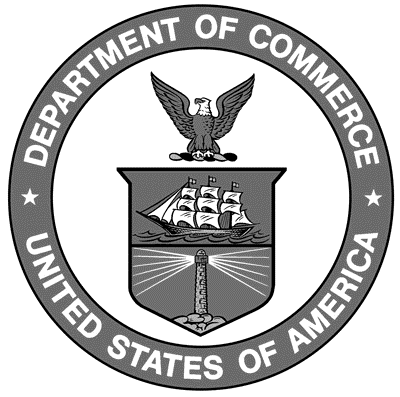 U.S. Department of Commerce	Wilbur L. Ross, Jr., SecretaryNational Institute of Standards and Technology	Dr. Walter Copan, NIST Director and Under Secretary of Commerce for Standards and TechnologyNIST Handbook130Certain commercial entities, equipment, or materials may be identified in this document in order to describe an experimental procedure or concept adequately.  Such identification is not intended to imply recommendation or endorsement by the National Institute of Standards and Technology, nor is it intended to imply that the entities, materials, or equipment are necessarily the best available for the purpose.National Institute of Standards and Technology Handbook 130, 2019 EditionNatl. Inst. Stand. Technol. Handb. 130, 2019 Ed., 312 pages (November 2018)CODEN:  NIHAE2